ПРЕСС-РЕЛИЗ22 апреля 2021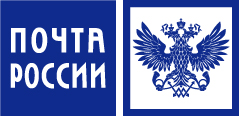 Работы учеников Приангарья отмечены специальными призами Всероссийского конкурса «Мои герои большой войны»Почта России подвела итоги Всероссийского творческого конкурса «Мои герои большой войны». В этом году на участие в конкурсе поступило рекордное количество заявок - 19 175! Это больше, чем за все 3 предыдущих года вместе взятых. Больше половины заявок поданы в номинации «Рисунок» - 10 363. В номинации «Оригинальный жанр» - 2 495, «Поэзия» - 2 314, «Видеоролик» - 1 783, «Вокал» - 1 758, «Танец» - 462. Конкурс организовал фонд Оксаны Федоровой при поддержке Почты России, Музея Победы, Российской государственной детской библиотеки и компании «Киноцентр». София Филиппова, Нелли Черных, Елизавета Гамерова, Лада Мельникова и Вадим Кривошеенко, воспитанники студии телевидения «СОК» Иркутского дворца детского и юношеского творчества представили на суд жюри проект «Живая память». В нём юные телевизионщики рассказали истории о героях войны в своей семье. А ученики средней общеобразовательной школы № 5 города Усолье-Сибирское Курникова Татьяна, Алексей Злобин, Дарья Юшманова и Кирилл Адамов, подготовили трогательную постановку «Наши герои всегда с нами». Обе работы удостоены специальных призов в номинации «Видеоролик».Впервые за все время проведения конкурса в нем приняли участие абсолютно все регионы России, многие дети прислали работы на своем родном языке (с переводом на русский). Очень много работ из республик Дагестан, КЧР, КБР, Чечня, Северная Осетия - Алания, Якутия, Калмыкия, Ингушетия, Казахстан, Татарстан, Карелия, Крым, Марий Эл, Чувашия, Мордовия, Алтай, Хакасия. В 2021 году конкурс приобрел международный формат – в Оргкомитет поступили творческие работы из Беларуси, Италии (Рим), Израиля (Хайфа), Нидерландов (Апельдорн) и Приднестровья (Тирасполь).Например, Арина из Израиля приняла участие в номинации «Вокал» и выбрала для конкурса легендарную Катюшу. А восьмилетний Кристиан из Рима (Италия), узнав о конкурсе от руководителя русской школы, прислал на суд жюри рисунок и сопроводил его рассказом о своём прадедушке, Артемии Львовиче Луковском, который был командиром эвакогоспиталя. «Кто-то должен быть рядом с человеком, когда ему больно и страшно, и защитить его, если немцы нападут в атаку!» - написал Кристиан в сопроводительном письме к рисунку. Ценность конкурса, как отмечают организаторы, - не только показать творческий потенциал детей, а сохранить историческую память, увековечить подвиги дедов и прадедов в детских рисунках, трогательных видео-постановках, песнях и проникновенных строках стихов. 10 лучших работ в номинации «Рисунок» станут основой коллекционной серии открыток и будут презентованы на Церемонии награждения победителей 25 апреля 2021 года в Музее космонавтики. Победители в номинации «Рисунок»Возрастная категория 6-10 лет1 место: Капитолина Скиба (пгт. Прохоровка, Белгородская обл.)2 место: Роман Верин (г. Трехгорный, Челябинская обл.)3 место: Дарья Борисова (г. Иваново)Возрастная категория 11-13 лет1 место: Сергей Матвеев Сергей (пос. Новоселки, Тверская обл.)2 место: Анастасия Мишанова (г. Нижний Новгород)3 место: Елисей Контарев (г. Копейск, Челябинская область)Возрастная категория 14 – 17 лет1 место: Надежда Тананыкина (п. Зверосовхоз, Мурманская область) 2 место: Дарья Куприна (с. Тоцкое, Оренбургская обл.)3 место: Ольга Левина (г. Шадринск, Курганская обл.)Спецприз от Почты России: Грач Александра (г. Москва)Номинация «Поэзия»Возрастная категория 6 – 10 лет1 место: Ксения Козловцева (станица Алексеевская, Волгоградская обл.) 2 место: Дамир Айсин (г. Пенза)3 место: Андрей Храмов (г. Бор, Нижегородская обл.) Возрастная категория 11-13 лет1 место: Диана Касаткина (г. Ковров, Владимирская обл.)2 место: Ксения Гаврилова (г. Владимир)3 место: Анастасия Смирнова (Джанкойский район, Республика Крым РФ)Возрастная категория 14 – 17 лет1 место: Виктор Неведров (с. Великовечное, Краснодарский край)2 место: Мария Скорнякова (Белгородская обл.)3 место: Иван Алфёров (Самарская обл.)Номинация «Видеоролик»1 место: Вероника Слетова (г. Скопин, Рязанская обл.)Илья Гузаев Илья (г. Печенга, Мурманская обл.)Артём Гусаров (г. Бузулук, Оренбургская область)2 место: Александр Корепанов (Удмуртская Республика)Медиацентр "116 NEWS" (г. Санкт-Петербург)«Поколение Альфа» (г. Георгиевск, Ставропольский край) 3 место:Иван Марин, Полина Данишкина, Анастасия Разуваева (г. Пенза)Александр Зайцев (г. Севастополь, республика Крым)Александр Шлапак (г. Санкт-Петербург)Номинация «Вокал»1 место:Риана Исрафилова  (г. Кимры,  Тверская область)Екатерина Филатова (г. Козьмодемьянск, республика Марий Эл)2 место: Сергей Власенко (г. Лермонтов, Ставропольский край)3 место:Александра Попова (г.о. Балашиха, Московская обл.)Полина Ивлева (г. Козьмодемьянск, Республика Марий Эл)Номинация «Танец»1 место:Хореографический ансамбль «Смайл» (г. Санкт-Петербург)Светлана Кирилюк (г. Иваново)Театр танца Галатея  (г. Севастополь, республика Крым)2 место:Народный хореографический коллектив "Эллипс" (с. Грачевка, Ставропольский край) Коллектив «Молодежные ритмы» (г. Губкин, Белгородская обл.) Полина Гутт (г. Симферополь, республика Крым)3 место:Театральное отделение «Фантазия» (п. Хандыга, Республика Саха Якутия) Танцевально-хореографическая студия "Радость" (г. Донской, Тульская обл.)Образцовый детский коллектив хореографический ансамбль Яз» (г. Набережные Челны)Номинация «Оригинальный жанр»1 место:Театр теней (г. Нижневартовск, Тюменская обл.)Театральная студия «Зазеркалье», (п. Тульский, Республика Адыгея)ГПОУ ТО "АМТ",  (г. Алексин, Тульская обл.)2 место:Феликс Викулов, Дмитрий Бобров, Арсений Лаптев, Илья Демченко (г. Санкт-Петербург)Александр Титов (г. Королёв, Московская обл.)МОУ "Школа №2 (р.п. Новые Бурасы, Саратовская обл.)3 место:Даян Ильин (г. Буинск)Ангелина Логунова, Андрей Беляев (с. Усть-Лыжа)Виктория Пучкина, Вячеслав Суровягин, Георгий Егошин, Арсений Кудряшов, Лия Лагун (г. Москва, Зеленоград)Итоги конкурса размещены на официальном сайте проекта: https://detigeroi.ru/result2021/Информационная справка Макрорегион Москва включает в себя Управления федеральной почтовой связи г. Москвы и Московской области. В Московском регионе более 1600 отделений почтовой связи. На сегодняшний день в структуру макрорегиона Москва также входят три прижелезнодорожных почтамта, авиационные отделения перевозки почты Внуково, Домодедово и Шереметьево, логистический центр Внуково и межрегиональный автоматизированный сортировочный центр им. В.Н. Бугаенко.Фонд Оксаны Федоровой. Благотворительный фонд создан в 2009 году известной телеведущей, Мисс Вселенная  Оксаной Федоровой в целях создания и продвижение культурно - просветительских программ и проектов, направленных на поддержку и популяризацию семейных ценностей, патриотическое и спортивное воспитание, а также оказание адресной помощи детям со сложными заболеваниями. Программы фонда: «Культура и просвещение», «Будь в форме», «Я хочу помочь». Фонд находится в Москве, не имеет филиалов и отделений. http://fedorovafond.ruРаботы учеников Приангарья отмечены специальными призами Всероссийского конкурса «Мои герои большой войны»Почта России подвела итоги Всероссийского творческого конкурса «Мои герои большой войны». В этом году на участие в конкурсе поступило рекордное количество заявок - 19 175! Это больше, чем за все 3 предыдущих года вместе взятых. Больше половины заявок поданы в номинации «Рисунок» - 10 363. В номинации «Оригинальный жанр» - 2 495, «Поэзия» - 2 314, «Видеоролик» - 1 783, «Вокал» - 1 758, «Танец» - 462. Конкурс организовал фонд Оксаны Федоровой при поддержке Почты России, Музея Победы, Российской государственной детской библиотеки и компании «Киноцентр». София Филиппова, Нелли Черных, Елизавета Гамерова, Лада Мельникова и Вадим Кривошеенко, воспитанники студии телевидения «СОК» Иркутского дворца детского и юношеского творчества представили на суд жюри проект «Живая память». В нём юные телевизионщики рассказали истории о героях войны в своей семье. А ученики средней общеобразовательной школы № 5 города Усолье-Сибирское Курникова Татьяна, Алексей Злобин, Дарья Юшманова и Кирилл Адамов, подготовили трогательную постановку «Наши герои всегда с нами». Обе работы удостоены специальных призов в номинации «Видеоролик».Впервые за все время проведения конкурса в нем приняли участие абсолютно все регионы России, многие дети прислали работы на своем родном языке (с переводом на русский). Очень много работ из республик Дагестан, КЧР, КБР, Чечня, Северная Осетия - Алания, Якутия, Калмыкия, Ингушетия, Казахстан, Татарстан, Карелия, Крым, Марий Эл, Чувашия, Мордовия, Алтай, Хакасия. В 2021 году конкурс приобрел международный формат – в Оргкомитет поступили творческие работы из Беларуси, Италии (Рим), Израиля (Хайфа), Нидерландов (Апельдорн) и Приднестровья (Тирасполь).Например, Арина из Израиля приняла участие в номинации «Вокал» и выбрала для конкурса легендарную Катюшу. А восьмилетний Кристиан из Рима (Италия), узнав о конкурсе от руководителя русской школы, прислал на суд жюри рисунок и сопроводил его рассказом о своём прадедушке, Артемии Львовиче Луковском, который был командиром эвакогоспиталя. «Кто-то должен быть рядом с человеком, когда ему больно и страшно, и защитить его, если немцы нападут в атаку!» - написал Кристиан в сопроводительном письме к рисунку. Ценность конкурса, как отмечают организаторы, - не только показать творческий потенциал детей, а сохранить историческую память, увековечить подвиги дедов и прадедов в детских рисунках, трогательных видео-постановках, песнях и проникновенных строках стихов. 10 лучших работ в номинации «Рисунок» станут основой коллекционной серии открыток и будут презентованы на Церемонии награждения победителей 25 апреля 2021 года в Музее космонавтики. Победители в номинации «Рисунок»Возрастная категория 6-10 лет1 место: Капитолина Скиба (пгт. Прохоровка, Белгородская обл.)2 место: Роман Верин (г. Трехгорный, Челябинская обл.)3 место: Дарья Борисова (г. Иваново)Возрастная категория 11-13 лет1 место: Сергей Матвеев Сергей (пос. Новоселки, Тверская обл.)2 место: Анастасия Мишанова (г. Нижний Новгород)3 место: Елисей Контарев (г. Копейск, Челябинская область)Возрастная категория 14 – 17 лет1 место: Надежда Тананыкина (п. Зверосовхоз, Мурманская область) 2 место: Дарья Куприна (с. Тоцкое, Оренбургская обл.)3 место: Ольга Левина (г. Шадринск, Курганская обл.)Спецприз от Почты России: Грач Александра (г. Москва)Номинация «Поэзия»Возрастная категория 6 – 10 лет1 место: Ксения Козловцева (станица Алексеевская, Волгоградская обл.) 2 место: Дамир Айсин (г. Пенза)3 место: Андрей Храмов (г. Бор, Нижегородская обл.) Возрастная категория 11-13 лет1 место: Диана Касаткина (г. Ковров, Владимирская обл.)2 место: Ксения Гаврилова (г. Владимир)3 место: Анастасия Смирнова (Джанкойский район, Республика Крым РФ)Возрастная категория 14 – 17 лет1 место: Виктор Неведров (с. Великовечное, Краснодарский край)2 место: Мария Скорнякова (Белгородская обл.)3 место: Иван Алфёров (Самарская обл.)Номинация «Видеоролик»1 место: Вероника Слетова (г. Скопин, Рязанская обл.)Илья Гузаев Илья (г. Печенга, Мурманская обл.)Артём Гусаров (г. Бузулук, Оренбургская область)2 место: Александр Корепанов (Удмуртская Республика)Медиацентр "116 NEWS" (г. Санкт-Петербург)«Поколение Альфа» (г. Георгиевск, Ставропольский край) 3 место:Иван Марин, Полина Данишкина, Анастасия Разуваева (г. Пенза)Александр Зайцев (г. Севастополь, республика Крым)Александр Шлапак (г. Санкт-Петербург)Номинация «Вокал»1 место:Риана Исрафилова  (г. Кимры,  Тверская область)Екатерина Филатова (г. Козьмодемьянск, республика Марий Эл)2 место: Сергей Власенко (г. Лермонтов, Ставропольский край)3 место:Александра Попова (г.о. Балашиха, Московская обл.)Полина Ивлева (г. Козьмодемьянск, Республика Марий Эл)Номинация «Танец»1 место:Хореографический ансамбль «Смайл» (г. Санкт-Петербург)Светлана Кирилюк (г. Иваново)Театр танца Галатея  (г. Севастополь, республика Крым)2 место:Народный хореографический коллектив "Эллипс" (с. Грачевка, Ставропольский край) Коллектив «Молодежные ритмы» (г. Губкин, Белгородская обл.) Полина Гутт (г. Симферополь, республика Крым)3 место:Театральное отделение «Фантазия» (п. Хандыга, Республика Саха Якутия) Танцевально-хореографическая студия "Радость" (г. Донской, Тульская обл.)Образцовый детский коллектив хореографический ансамбль Яз» (г. Набережные Челны)Номинация «Оригинальный жанр»1 место:Театр теней (г. Нижневартовск, Тюменская обл.)Театральная студия «Зазеркалье», (п. Тульский, Республика Адыгея)ГПОУ ТО "АМТ",  (г. Алексин, Тульская обл.)2 место:Феликс Викулов, Дмитрий Бобров, Арсений Лаптев, Илья Демченко (г. Санкт-Петербург)Александр Титов (г. Королёв, Московская обл.)МОУ "Школа №2 (р.п. Новые Бурасы, Саратовская обл.)3 место:Даян Ильин (г. Буинск)Ангелина Логунова, Андрей Беляев (с. Усть-Лыжа)Виктория Пучкина, Вячеслав Суровягин, Георгий Егошин, Арсений Кудряшов, Лия Лагун (г. Москва, Зеленоград)Итоги конкурса размещены на официальном сайте проекта: https://detigeroi.ru/result2021/Информационная справка Макрорегион Москва включает в себя Управления федеральной почтовой связи г. Москвы и Московской области. В Московском регионе более 1600 отделений почтовой связи. На сегодняшний день в структуру макрорегиона Москва также входят три прижелезнодорожных почтамта, авиационные отделения перевозки почты Внуково, Домодедово и Шереметьево, логистический центр Внуково и межрегиональный автоматизированный сортировочный центр им. В.Н. Бугаенко.Фонд Оксаны Федоровой. Благотворительный фонд создан в 2009 году известной телеведущей, Мисс Вселенная  Оксаной Федоровой в целях создания и продвижение культурно - просветительских программ и проектов, направленных на поддержку и популяризацию семейных ценностей, патриотическое и спортивное воспитание, а также оказание адресной помощи детям со сложными заболеваниями. Программы фонда: «Культура и просвещение», «Будь в форме», «Я хочу помочь». Фонд находится в Москве, не имеет филиалов и отделений. http://fedorovafond.ru